PRIJAVNICA NA  UČNO DELAVNICOo tehnološki predelavi sadjaIME IN PRIIMEKNASLOVKONTAKTNI PODATKITelefon:    E-pošta:  PRIJAVLJAM SE NA (označi):    teoretični del,  ki bo v sredo 11. marca 2015 ob 17. uri in bo zajemal predavanje na                                temo o osnovah tehnološkega znanja o predelavi sadja   praktični del,  ki bo predvidoma v mesecu aprilu (točen datum bo sporočen naknadno)                                 in bo obsegal praktičen prikaz predelave sadjaRAZLOG ZA UDELEŽBO  (pridobitev znanja za aktivno sodelovanje in trženje, osebno zanimanje, drugo…..)Delavnica je brezplačna in bo potekala v obnovljenem objektu Učnega centra v Brjah v organizaciji Občine Ajdovščina v sodelovanju z Biotehniško fakulteto.V kolikor bo prijav več kot je razpoložljivih mest, bomo delavnico razdelili na dva termina.Prednost za udeležbo v prvem terminu bodo imeli interesenti, ki se bodo delavnice udeležili z namenom pridobitve znanja za aktivno sodelovanje pri tehnološki predelavi sadja in trženja izdelkov.Prijavnico oddajte po elektronski pošti na naslov doris.grmek@ajdovscina.si ali osebno na naslov Občina Ajdovščina, Cesta 5. maja 6/a.Prijave sprejemamo do ponedeljka 9. marca 2015.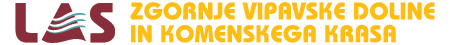 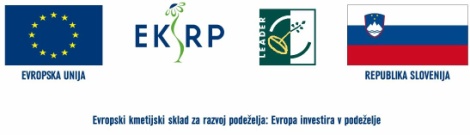 